........................... ÜNİVERSİTESİ(.................................................UNIVERSITY)				………/……… AKADEMİK YILI (ACADEMIC YEAR)ADAY ÖĞRENCİBAŞVURU FORMU           (CANDIDATE STUDENT APPLICATION FORM)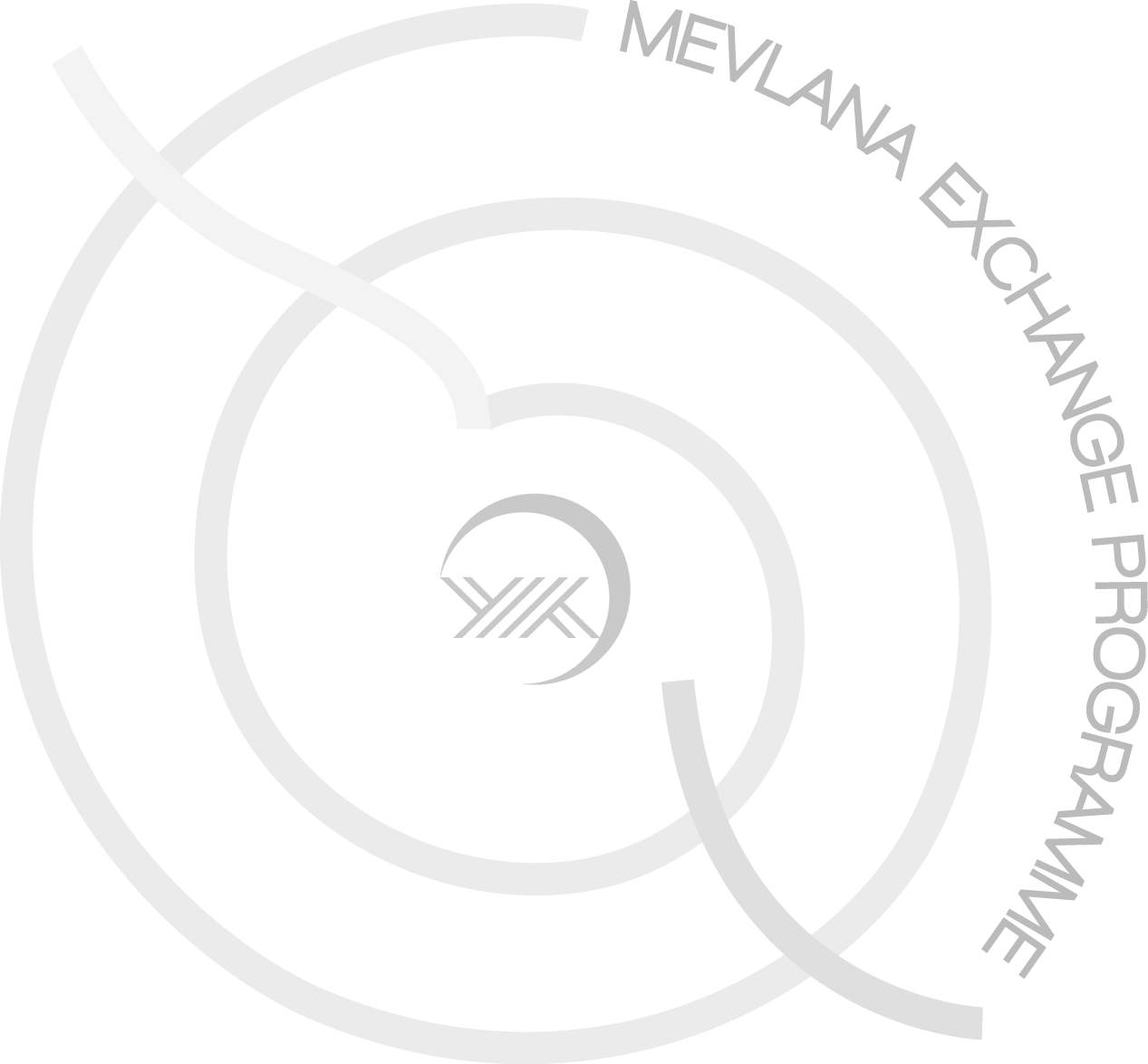 Adı – SoyadıName-SurnameÖğrenci NoStudent IDÖğrenim DurumuDegreeÖn Lisans        Lisans    Yüksek Lisans    DoktoraAssociate Degree   Bachelor   Master's Degree        PhDFakülteFaculty/College/InstitutionBölüm / ProgramDepartment/ProgrammeSınıfYear of studyNot OrtalamasıGrade Point Average (GPA)Gidilecek Yükseköğretim KurumuHost InstitutionE-postaE-mailTelefonTelephoneEklerAdditional Required Documents1. Not Dökümü  (Transcript of records)                    
2. Başvurduğunuz programın öğrenim dili yabancı bir dil ise, dil düzeyinizi gösteren belge (Document showing your language level if instruction language of host institution is a foreign language)Tarih ve İmzaDate and Signature